КАРАР                                                                                 РЕШЕНИЕО порядке сообщения депутатамиСовета сельского поселения Ильчигуловский сельсовет  муниципального района Миякинский район Республики Башкортостано возникновении личной заинтересованности при осуществлении своих полномочий, которая приводит или может привести к конфликту интересовВ целях реализации положений статьи 12.1 Федерального закона             от 25 декабря 2008 года № 273-ФЗ «О противодействии коррупции»                   и в соответствии состатьей 12.3Закона Республики Башкортостанот 18 марта 2005 года № 162-з «О местном самоуправлении в Республике Башкортостан» Совет сельского поселения Ильчигуловский сельсовет муниципального района Миякинский район Республики Башкортостан решил:1.Утвердить Положение о порядке сообщения депутатами Совета городского сельского поселения Ильчигуловский сельсовет муниципального района Миякинский район  Республики Башкортостан о возникновении личной заинтересованности при осуществлении своих полномочий, которая приводит или может привести к конфликту интересов,согласно приложению к настоящему Решению.2. Опубликовать настоящее Решение на информационном стенде в здании Администрации сельского поселения Ильчигуловский  сельсовет и размещению на официальном сайте сельского поселения Ильчигуловский сельсовет в сети Интернет.3. Контроль по исполнению настоящего решения оставляю за собой.  Глава сельского поселения                                                  Т.Г.ГумеровС.Ильчигулово23.09.2016г.№38Башkортостан Республикаhы  Миәкә районы муниципаль районының Илсеғол ауыл советы ауыл биләмәhе  Советы                                      452089, Миәкә районы, Илсеғол ауылы, Совет урамы, 9 тел. 2-71-69, 2-71-72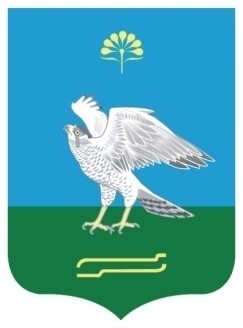 Республика Башкортостан           Совет сельского поселения Ильчигуловский сельсовет муниципального района Миякинский район                                                      452089, Миякинский район, с.Ильчигулово,         ул.Советская, 9     тел. 2-71-69, 2-71-72